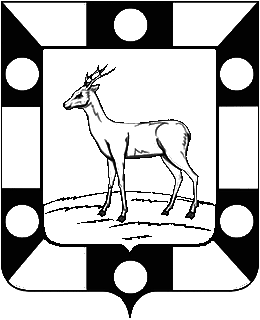 СОБРАНИЕ ПРЕДСТАВИТЕЛЕЙ ГОРОДСКОГО ПОСЕЛЕНИЯ ПЕТРА ДУБРАВА ВОЛЖСКОГО РАЙОНАСАМАРСКОЙ ОБЛАСТИТРЕТЬЕГО СОЗЫВАРЕШЕНИЕ   06.11.2015г.     									          №18Об утверждении изменений в  Положение «о комиссиях по соблюдению требований к служебному поведению муниципальных служащих и урегулированию конфликта интересов в городском поселении Петра Дубрава»,  утвержденного  Решением Собрания представителей городского поселения Петра Дубрава муниципального района Волжский Самарской области от 20.07.2011г. №31 по протесту прокурора Волжского района Самарской области от 27.10.2015 г. № 86-54-1825.Рассмотрев протест прокурора Волжского района Самарской области   от 27.10.2015 г. №86-54-1825 на Положение «о комиссиях по соблюдению требований к служебному поведению муниципальных служащих и урегулированию конфликта интересов в городском поселении Петра Дубрава»,  утвержденного  Решением Собрания представителей городского поселения Петра Дубрава муниципального района Волжский Самарской области                                                                                                                     Собрание Представителей городского поселения Петра Дубрава решило:Протест прокурора удовлетворить.Внести  следующие изменения в Положение «о комиссиях по соблюдению требований к служебному поведению муниципальных служащих и урегулированию конфликта интересов в городском поселении Петра Дубрава»,  утвержденного  Решением Собрания представителей городского поселения Петра Дубрава муниципального района Волжский Самарской области:    - пункт 15 Положения дополнить подпунктами  г), д)  следующего содержания:                                                                                                            «г) заявление государственного служащего о невозможности выполнить требования Федерального закона от 7 мая 2013 г. №79-ФЗ «О запрете отдельным категориям лиц открывать и иметь счета (вклады), хранить наличные денежные средства и ценности в иностранных банках, расположенных за пределами территории Российской Федерации, владеть и (или) пользоваться иностранными финансовыми инструментами» (далее – Федеральный закон «О запрете отдельным категориям лиц открывать и иметь счета (вклады), хранить наличные денежные средства и ценности в иностранных банках, расположенных за пределами территории Российской Федерации, владеть и (или) пользоваться иностранными финансовыми инструментами») в связи с арестом, запретом  распоряжения, наложенными компетентными органами иностранного государства в соответствии с законодательством данного иностранного государства, на территории которого находятся счета (вклады), осуществляется хранение наличных денежных средств и ценностей в иностранном банке и (или) имеются иностранные  финансовые инструменты, или в связи с иными обстоятельствами, не зависящими от его воли или воли его супруги (супруга) и несовершеннолетних детей;д) уведомление коммерческой или некоммерческой организации о заключении с гражданином, замещавшим должность государственной службы в государственном органе ,  трудового или гражданско-правового договора на выполнение работ (оказания услуг), если отдельные функции государственного управления данной организацией входили в его должностные (служебные) обязанности, исполняемые во время замещения должности в государственном органе, при условии, что указанному гражданину комиссией ранее было отказано во вступлении в трудовые и гражданско-правовые отношения с данной организацией или что вопрос о даче согласия такому гражданину на замещение им должности в коммерческой или некоммерческой организации либо на выполнение работы на условиях гражданско-правового договора в коммерческой или некоммерческой организации комиссией не рассматривался».  3. Настоящее решение опубликовать в печатном средстве информации городского поселения  Петра Дубрава - «Голос Дубравы».4. Настоящее решение вступает в силу с момента официального опубликования.                                                                                                  Глава городского поселения                                   В.А.Крашенинников Председатель Собрания Представителей                         Л.Н. Ларюшина    